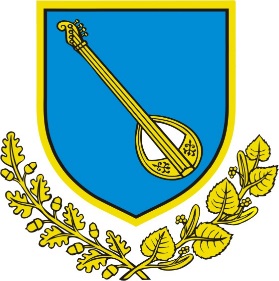 OPĆINA DONJI ANDRIJEVCIPRIJEDLOG PROGRAMA ODRŽAVANJA KOMUNALNE INFRASTRUKTURE U 2024. GODINIDonji Andrijevci, prosinac 2023. godineNa temelju  članka 72. stavka 1. Zakona o komunalnom gospodarstvu (''Narodne novine'', broj  68/18, 110/18 i 32/20 ) i članka 29. Statuta Općine Donji Andrijevci (Službeni vjesnik Brodsko – posavske županije br. 8/21 i 17/22), Općinsko vijeće općine Donji Andrijevci na 20. sjednici održanoj 21.12.2023. godine donosi PROGRAM ODRŽAVANJA KOMUNALNE INFRASTRUKTURE U 2024. GODINIUVODNE ODREDBE	1.1. Ovim Programom održavanja komunalne infrastrukture na području općine Donji Andrijevci u 2024. godini (u daljnjem tekstu: Program) utvrđuje se opis i opseg poslova održavanja komunalne infrastrukture s procjenom pojedinih troškova po djelatnostima i iskaz financijskih sredstava potrebnih za ostvarivanje Programa s naznakom izvora financiranja.	1.2.  Programom se na osnovi zadataka i mjera utvrđenih na području održavanja komunalne infrastrukture općine Donji Andrijevci, a u skladu s predvidivim sredstvima i izvorima financiranja utvrđenih proračunom općine Donji Andrijevci za 2024. godinu, određuju radovi na održavanju komunalne infrastrukture i to:održavanje nerazvrstanih cestaodržavanje građevina javne odvodnje oborinskih vodaodržavanje javnih zelenih površinaodržavanje grobljaodržavanje čistoće javnih površina održavanje javne rasvjetePod održavanjem nerazvrstanih cesta podrazumijeva se skup mjera i radnji koje se obavljaju tijekom cijele godine na nerazvrstanim cestama, uključujući i svu opremu, uređaje i instalacije, sa svrhom održavanja prohodnosti i tehničke ispravnosti cesta i prometne sigurnosti na njima (redovito održavanje), kao i mjestimičnog poboljšanja elemenata ceste, osiguravanja sigurnosti i trajnosti ceste i cestovnih objekata i povećanja sigurnosti prometa (izvanredno održavanje), a u skladu s propisima kojima je uređeno održavanje cesta.Pod održavanjem građevina javne odvodnje oborinskih voda podrazumijeva se upravljanje i održavanje građevina koje služe prihvatu, odvodnji i ispuštanju oborinskih voda iz građevina i površina javne namjene u građevinskom području, uključujući i građevine koje služe zajedničkom prihvatu, odvodnji i ispuštanju oborinskih i drugih otpadnih voda, osim građevina u vlasništvu javnih isporučitelja vodnih usluga koje prema posebnim propisima o vodama služe zajedničkom prihvatu, odvodnji i ispuštanju oborinskih i drugih otpadnih voda.Pod održavanjem javnih zelenih površina podrazumijeva se košnja, obrezivanje i sakupljanje biološkog otpada s javnih zelenih površina, obnova, održavanje i njega drveća, ukrasnog grmlja i drugog bilja, popločenih i nasipanih površina u parkovima, opreme na dječjim igralištima, fitosanitarna zaštita bilja i biljnog materijala za potrebe održavanja i drugi poslovi potrebni za održavanje tih površina.Pod održavanjem groblja podrazumijeva se održavanje prostora i zgrada za obavljanje ispraćaja i ukopa pokojnika te uređivanje putova, zelenih i drugih površina unutar groblja.Pod održavanjem čistoće javnih površina podrazumijeva se čišćenje površina javne namjene, osim javnih cesta, koje obuhvaća ručno i strojno čišćenje i pranje javnih površina od otpada, snijega i leda, kao i postavljanje i čišćenje košarica za otpatke i uklanjanje otpada koje je nepoznata osoba odbacila na javnu površinu ili zemljište u vlasništvu općine Donji Andrijevci.Pod održavanjem javne rasvjete podrazumijeva se upravljanje i održavanje instalacija javne rasvjete, uključujući podmirivanje troškova električne energije za rasvjetljavanje površina javne namjene.1.3.  Predviđena sredstva za financiranje Programa u 2024. godini u ukupnom iznosu od 187.450,00 EUR raspoređuju se za financiranje obavljanje komunalnih djelatnosti održavanja komunalne infrastrukture iz točke 1.2. Program će se financirati sredstvima komunalne naknade, komunalnog doprinosa i proračuna općine. SREDSTVA ZA OSTVARIVANJE PROGRAMA S NAZNAKOM IZVORA FINANCIRANJA2.1. Planirana sredstva za financiranje Programa u 2023. rasporedit će se za financiranje održavanja komunalne infrastrukture sukladno tabeli u nastavku.ZAVRŠNE ODREDBE3.1. Općina Donji Andrijevci realizirat će ovaj Program sukladno ostvarenim prihodima u 2023. godini za financiranje održavanja komunalne infrastrukture.3.2.   Ovaj Program stupa na snagu prvog dana od dana objave u Službenom vjesniku Brodsko – posavske županije, a primjenjuje se od 1. siječnja 2024. godine.OPĆINSKO VIJEĆEOPĆINE DONJI ANDRIJEVCIPREDSJEDNIKMarin DegmečićKLASA: 363-01/23-01/47URBROJ: 2178-4-23-1Donji Andrijevci, 21.12.2023.DOSTAVITI:“Službeni vjesnik Brodsko – posavske županije”Ministarstvo prostornog uređenja, graditeljstva i državne imovineOpćinski načelnikJedinstveni upravni odjel - računovodstvo, ovdjeUredniku internet stranica www.donjiandrijevci.hrDosje zapisnikaPismohranaO b r a z l o ž e nj ePRAVNI TEMELJ ZA DONOŠENJE PROGRAMAPravni temelj za donošenje Programa održavanja komunalne infrastrukture u 2022. godini je odredba članka 72. stavka 1. Zakona o komunalnom gospodarstvu (''Narodne novine'', broj  68/18, 110/18 i 32/20) kojom je propisano da program održavanja komunalne infrastrukture donosi predstavničko tijelo jedinice lokalne samouprave za kalendarsku godinu  i odredba članka 29. Statuta općine Donji Andrijevci (Službeni vjesnik Brodsko – posavske županije br. 8/21), kojom je propisano da Općinsko vijeće općine Donji Andrijevci u okviru svog samoupravnog djelokruga donosi odluke i druge opće akte kojima se uređuju pitanja iz samoupravnog djelokruga općine te donosi odluke i druge opće akte koji su mu stavljeni u djelokrug zakonom i podzakonskim aktimaOCJENA STANJA I OSNOVNA PITANJA KOJA SE UREĐUJU Predstavničko tijelo jedinice lokalne samouprave za svaku kalendarsku godinu, u skladu s predvidivim sredstvima i izvorima financiranja donosi program održavanja komunalne infrastrukture za djelatnosti iz članka 22. Zakona kojima se osigurava održavanje komunalne infrastrukture. Pod obavljanjem komunalnih djelatnosti održavanja komunalne infrastrukture razumijevaju se: održavanje nerazvrstanih cesta,održavanje građevina javne odvodnje oborinskih voda,održavanje javnih zelenih površina,održavanje groblja, održavanje čistoća javnih površina,održavanje javne rasvjete,Pod održavanjem nerazvrstanih cesta podrazumijeva se skup mjera i radnji koje se obavljaju tijekom cijele godine na nerazvrstanim cestama, uključujući i svu opremu, uređaje i instalacije, sa svrhom održavanja prohodnosti i tehničke ispravnosti cesta i prometne sigurnosti na njima (redovito održavanje), kao i mjestimičnog poboljšanja elemenata ceste, osiguravanja sigurnosti i trajnosti ceste i cestovnih objekata i povećanja sigurnosti prometa (izvanredno održavanje), a u skladu s  propisima kojima je uređeno održavanje cesta.Pod održavanjem građevina javne odvodnje oborinskih voda podrazumijeva se upravljanje i održavanje građevina koje služe prihvatu, odvodnji i ispuštanju oborinskih voda iz građevina i površina javne namjene u građevinskom području, uključujući i građevine koje služe zajedničkom prihvatu, odvodnji i ispuštanju oborinskih i drugih otpadnih voda, osim građevina u vlasništvu javnih isporučitelja vodnih usluga koje prema posebnim propisima o vodama služe zajedničkom prihvatu, odvodnji i ispuštanju oborinskih i drugih otpadnih voda.Pod održavanjem javnih zelenih površina podrazumijeva se košnja, obrezivanje i sakupljanje biološkog otpada s javnih zelenih površina, obnova, održavanje i njega drveća, ukrasnog grmlja i drugog bilja, popločenih i nasipanih površina u parkovima, opreme na dječjim igralištima, fitosanitarna zaštita bilja i biljnog materijala za potrebe održavanja i drugi poslovi potrebni za održavanje tih površina.Pod održavanjem groblja podrazumijeva se održavanje prostora i zgrada za obavljanje ispraćaja i ukopa pokojnika te uređivanje putova, zelenih i drugih površina unutar groblja.Pod održavanjem čistoće javnih površina podrazumijeva se čišćenje površina javne namjene, osim javnih cesta, koje obuhvaća ručno i strojno čišćenje i pranje javnih površina od otpada, snijega i leda, kao i postavljanje i čišćenje košarica za otpatke i uklanjanje otpada koje je nepoznata osoba odbacila na javnu površinu ili zemljište u vlasništvu općine Donji Andrijevci.Pod održavanjem javne rasvjete podrazumijeva se upravljanje i održavanje instalacija javne rasvjete, uključujući podmirivanje troškova električne energije za rasvjetljavanje površina javne namjene.Sredstva za održavanje komunalne infrastrukture u 2023. godini osiguravaju se iz prikupljenih sredstava komunalne naknade, komunalnog doprinosa i  iz sredstava ostalih prihoda proračuna općine. Predloženim Programom održavanja komunalne infrastrukture za 2023. godinu, utvrđuju se opis i opseg poslova održavanja objekata i uređaja komunalne infrastrukture s procjenom pojedinačnih troškova po djelatnostima, te iznos financijskih sredstava potrebnih za ostvarivanje Programa s naznakom izvora financiranja.Komunalna djelatnostPozicijaIznos u EURIzvor financiranjaOpseg poslovaOdržavanje nerazvrstanih cesta147, 14867.000,0044Duljina nerazvrstanih cesta 15.000 m – po potrebiOdržavanje javne rasvjete149, 15065.550,0011Rasvjetna tijela 500 komada – po potrebiOdržavanje groblja151, 1526.600,00443 mrtvačnice, površine za košnju i čišćenje cca. 1.000m²Održavanjem građevina javne odvodnje oborinskih voda15320.000,0044Popravak pumpi, odvodnja i ispuštanje oborinskih voda i drugoOdržavanje i čišćenje javnih zelenih površina154, 15528.30044Javne površine cca. 11.000m² (održavanje i čišćenje najmanje 1 mjesečno) - po potrebiUKUPNOUKUPNO187.450,00187.450,00187.450,00